Milo Anton D. Pecundo	ObjectivePursuing a career where I can dedicate my experience and skills to produce a quality output. And a company which I can fit in to work with a collaborative way that will enhance my knowledge and personality.	Work Experience	Company                Job Title                  Associate Web DeveloperJob Description     Develop E-commerce and Brochure websites.Handled backend configuration for Joomla, Wordpresss and Magento websites. Enhance websites by implementing customized features for clients specific requirements. Debug and troubleshoot errors of existing websites which conflicts new generation flatforms.Duration                 October 2015 to July 2016Projects HandledE-CommerceProject Name         Arenade PHURL                         Project Name         MoleskineProject Name         AvilonzooURL                         Project Name         Skitty BeautyURL                         Project Name         AstroplusProject Name         Beaulife IncURL                         Project Name         School Bus ClothingURL                         BrochureProject Name         Torre LorenzoURL                         URL                         Company		Strontium Hex Technologies Inc.Job Title		Web Application/Website DeveloperJob Description	Developing Web Applications and Websites that provides solutions	 to client’s technical problems. Creating UI which the users can easily relate and understand navigations. Constructing algorithms and functions that will ease every users work and give a great user experience.Duration                 April 2015 to PresentProjects HandledProject Name	DocsToGoProject Type	E-CommerceURL			BETAProject Name	Strategic Administrative SolutionsProject Type	E-CommerceURL			BETAProject Name	CriblerProject Type	Real EstateURL			Under Dev	Training	Company		Strontium Hex Technologies Inc. Internship ProgramJob Title		Web Application/Website DeveloperJob Description	Developing Web Applications and Websites that provides solutions to client’s technical problems. Creating UI which the users can easily relate and understand navigations. Constructing algorithms and functions	 that will ease every users work and give a great user experience.Duration		January 2015 to April 2015 (300hrs.)	Individual Achievement	Accomplishment	Website for Hollywood Tans DubaiCompany		Hollywood Tans DubaiURL				Academic Achievement	Thesis Title		Online Reservation with Billing System for Bodytune SpaJob Title		Lead Programmer	Educational Background	Tertiary		: STI Fairview CollegeAddress		: #70 Regalado Avenue, North Fairview 1121 Quezon City, PHLField of Study	: Bachelor of Science in Information TechnologyYear			: 2010 to 2015Personal ParticularsDate of Birth	: 28th November 1992Nationality		: Filipino Marital Status	: SingleQualitiesWilling to take new challenges.Fast learner and dedicated.Responsible for other duties assigned.Good communication skill.Can work under pressureTechnical SkillsLanguages: HTML, PHP, JavascriptOperating Systems: Windows XP, Windows 7, Windows 8Applications: Word, Excel, PowerPoint, MYSQL, CSS, CSS3, Dreamweaver, VMWare, TeamViewer, FilezillaCMS: Joomla, Magento, WordpressJob Seeker First Name / CV No: 1801362Click to send CV No & get contact details of candidate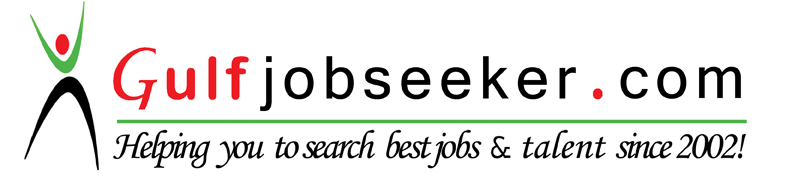 